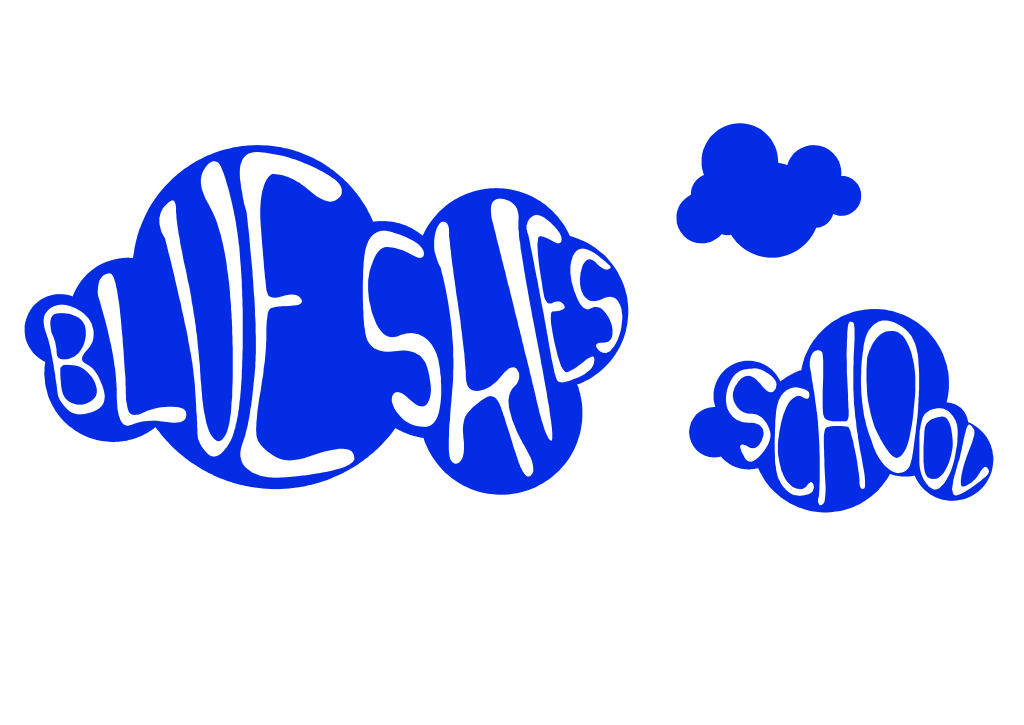 Job Description - TeacherPOST: 		TeacherSCHOOL: 		Blue Skies SchoolPAY RANGE: 		MPSJob Purpose	To carry out the professional duties of a teacher, as circumstances may require and in accordance with the school’s policies under the direction of the Head Teacher and to implement the EHCP and Individual Education Plans of students.Areas of Responsibility and Key TasksPlanning, Teaching and Class ManagementTeach allocated pupils by planning their teaching to achieve progression of learning through:identifying clear teaching objectives and specifying how they will be taught and assessed;setting tasks which challenge pupils and ensure high levels of interest;setting appropriate and demanding expectations;setting clear targets, building on prior attainmentproviding clear structures for lessons, maintaining pace, motivation and challenge;making effective use of assessment and ensuring coverage of programmes of study;ensuring effective teaching and best use of available time; maintaining discipline in accordance with the school's procedures and encouraging good practice with regard to punctuality, behaviour, standards of work and homework;using a variety of teaching methods to: match approach to content, structure information, present a set of key ideas and use appropriate vocabularyuse effective questioning, listen carefully to pupils, give attention to errors and misconceptionsselecting appropriate learning resources and develop study skills through library, I.C.T. and other sources;ensuring pupils acquire and consolidate knowledge, skills and understanding appropriate to the subject taught;evaluating own teaching critically to improve effectiveness;ensuring the effective and efficient deployment of classroom supporttaking account of pupils' needs by providing structured learning opportunities which develop the areas of learning identified in national and local policiesencouraging pupils to think and talk about their learning, develop self control and independence, concentrate and persevere, and listen attentively;using a variety of teaching strategies which involve planned adult        intervention, first-hand experience and talk as a vehicle for learning.Monitoring, Assessment, Recording, Reportingassess how well learning objectives have been achieved and use them to improve specific aspects of teaching;mark and monitor pupils' work and set targets for progress through effective teacher feedback;assess and record pupils' progress systematically and keep records to check work is understood and completed, monitor strengths and weaknesses, inform  planning and recognise the level at which the pupil is achieving;undertake assessment of students as requested by examination bodies, departmental and school procedures;prepare and present informative reports to parents.Curriculum DevelopmentContribute to team responsibility for a subject or aspect of the school's work and develop plans which identify clear targets and success criteria for its development and / or maintenance;contribute to the whole school's development planWhilst every effort has been made to explain the main duties andresponsibilities of the post, each individual task undertaken may not be identified.Employees will be expected to comply with any reasonable request from SLT to undertake work of a similar level that is not specified in this job description. Blue Skies Person SpecificationSkills and AbilitiesEssentialDesirableAssessed byThe ability to collaborate effectively and efficiently with school teams and work with other professionals and agencies✓Application &InterviewExcellent communication skills, oral, written and presentational ✓Application & interviewAbility to carry out well planned, organised and innovative lessons✓InterviewProficiency in the use of ICT and the software programmes used in schools✓Application & InterviewThe ability to contribute to establishing, maintaining and developing positive behaviour, good order and assertive discipline in the classroom ✓Application & InterviewThe ability to use information and data for purposes of recording, monitoring, evaluation and reporting✓Application & InterviewKnowledgeRelevant (to be agreed) subject and/or curriculum knowledge, understanding and expertise ✓ApplicationThe ability to contribute to curriculum development and innovation across a year group✓Application & InterviewAbility to direct and supervise support staff in class✓InterviewKnowledge and understanding of how young people learn, develop and progress through life stages and events✓Application & InterviewHow ICT can be used effectively to motivate children to learn✓InterviewHow to plan, deliver, monitor and evaluate lessons and learning as part of the school curriculum ✓Application & InterviewA thorough knowledge, understanding and ability to promote safeguarding procedures in school and Health and safety practice✓Application & InterviewA thorough knowledge, understanding and ability to promote and contribute to the implementation of equalities and inclusion policies in school✓Application & InterviewQualifications and ExperienceQualified Teacher Status✓Evidence of qualificationSuccessful teaching experience ✓ApplicationEvidence of continuing professional development✓Application 